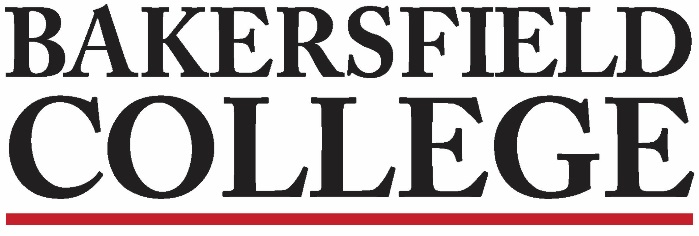 Accreditation and Institutional Quality (AIQ) CommitteeFebruary 14, 20233:00 to 4:00 L160MinutesAIQ Members: Grace Commiso, Jessica Wojtysiak, Reggie Bolton, Kristin Rabe, Jennifer Achan, Sooyeon Kim, Leo Ocampo, Mindy Wilmot, Sondra Keckley, Kimberly Nickell, Talita Pruett, Jason Stratton, Laura Miller, Teresa McAllister, James Donahue, Kim Arbolante, Patsy Garcia, Sheila Fuller, Shehrazad Barraj, Amanda Anguiano, Harvind Grewal, Matthew Meerdink *Bold name present Approval of Minutes Kim Nickell First, Laura Miller Second, passed unanimously Set Note TakerNote Taker: Leo 5 minutesChairs Report: Grace & JessicaCollege Council Minutes, ISER Standards Update, Senate Report UpdateJason - College council: updates on automatic defibrillators on campus, success rates, enrollment ratios, and scheduling. Jess W – Institution set standards: we have been falling behind specifically in course success rates, college will be doing more. Survey results have not been shared out yet to senate or college council, but results are posted to AIQ web page. ACCJC in the process of reviewing standards. Shifting to new standards would require agreement among all 3 KCCD colleges. All are on board, will move forward with new standards. All are encouraged to look at proposal for new standards, will finalize by June. ACCJC has accepted college’s Midterm Report and substantive change application for 3rd baccalaureate degree!Core Value: DiversityWe insist that diversity be valued and promoted, recognizing that multiple perspectives lead to a better education and knowledge of the world; listening and witnessing different experiences helps us to understand and contextualize power and privilege related to gender, race, class, religion, disability, and sexuality in terms of access and barriers to resources and opportunities.Jason read aloud and committee discussed. 10 minutesAssessment Report: MindyMindy not present 5 minutesProgram Review Report: KimKim - Beginning work on new cycle, which will be ready by April. Working on a more streamlined process. Chairs will visit with Assessment and Curriculum committees for more feedback. Facilities and sustainability committee will have prioritization meeting to discuss program review requests. Closing of the loop report is posted on Program Review and College Council committee pages. 5 minutesStrategic Directions Report: KristinCurrently no updates. 5 minutesISS – Course Success Rates: Jessica & GraceCommittee agreed to suspend agenda to discuss EW and grading option changes: students have until last day of instruction to change grading option to Pass/No Pass. EWs can be applied for “at any time”; no longer college’s responsibility to verify reason for student requesting EW; student or a representative can now apply for EW. Impacts on Fin Aid eligibility and probation status.ISS: Exploring Online tools to track course success rates. Some ISS’s are slipping, it is up to AIQ to provide recommendation to college on how to proceed. Focusing on Course success rates. Average credit success rates have dipped below 69% during last 3 years. Online has been significantly low, CTE may be next. Impacts of COVID on majority/preferred modality. Shared OIE summary and recommendations. 25 minutesNotes: